Apstiprinu: 25.02.2020, Dagdas  novada  IKSN  vadītāja     M.MicķevičaDziesmu, deju un prasmju šovs
“Talants”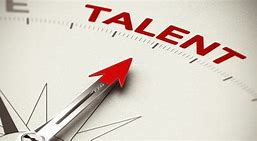 valdis.orols@gmail.comPasākuma laikā dalībnieki var tikt fotografēti vai filmēti, un fotogrāfijas un audiovizuālais materiāls var tikt publiskots bez atļaujas pieprasīšanas no dalībnieka.Konkursa dalībnieks, iesniedzot savu darbu izvērtēšanai, tiek informēts, ka viņa persona dati tiks apstrādāti saskaņā ar Vispārīgas datu aizsardzības regulas (turpmāk - Regulas) prasībām un apstrādes likumīgums tiek pamatots ar Regulas 6. panta, 1. punkta a) un e) apakšpunktiem, tas ir, apstrāde ir vajadzīga, lai izpildītu uzdevumu, ko veic sabiedrības interesēs vai īstenojot pārzinim likumīgi piešķirtās oficiālās pilnvaras, kā arī konkursa dalībnieks ir sniedzis piekrišanu savu personas datu apstrādei, iesniedzot savu darbu vērtēšanas komisijai.P i e t e i k u m a   a n k e t a“Talants”Skola/ organizācija 	Dalībnieka/u vārds/i 	vecums/i 	Priekšnesuma nosaukums 	Īss priekšnesuma aprakstsInteresantas ziņas par izpildītājuTehniskais inventārs 	(Piem. dators, projektors , galdi, krēsli utt.)Kontaktpersona, telefons 	Anketas gaidīsim līdz 1.martam Dagdas novada IKSN (personiski) vai e-pastā valdis.orols@gmail.comMērķis:Dot iespēju skolēniem aktivizēties, parādīt savu talantu un savas dotības; radīt vēlmi izpaust sevi, atraisīt indivīda radošās spējas; dalīties ar tām, kas, savukārt, veicinātu spēju attīstību, izaugsmi un celtu pašapziņu.Tēma:Aizraujoša talantu demonstrācija.Organizatori:Dagdas novada Izglītības, kultūras un sporta nodaļa.Norises vieta un laiks:Konkurss notiks 2020. gada aprīlī, laiks un vieta tiks precizēta.Dalībnieki:Dagdas novada izglītības iestāžu skolēni.Uzdevums:Sagatavot skatuviski interesantu talanta atspoguļojuma priekšnesumu līdz 3-5 min. (atbilstoši savām spējām, interesēm un vecumam).Pieteikumi:Pieteikšanās līdz 1. martamDagdas novada IKSN elektroniski uz e-pasta adresi:Izmantojamie resursi:Lūgums iesūtīt dalībnieka, kolektīva fotogrāfiju (.jpg formātā).Atskaņošanai lietot CD Audio, MD audio ierakstus.CD-RW, Mp3, DVD, audio kasetes nevarēs atskaņot.